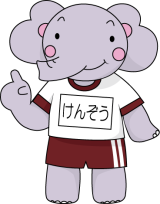 ●送り先　メールアドレス：mi-teraoka@kenkozaidan.or.jp●ポータルサイトは不特定多数の方が閲覧します。個人情報などの提供には十分ご注意ください。●写真、資料等の掲載につきましては、事前に関係者にサイトへの掲載が可能かをご確認ください。個人情報保護の観点で本人の同意がないもの、個人が特定されるものは除いていただきますようお願いします。また、こちらで修正させていただくこともあります。●ご提出いただいても掲載しない場合もございますのでご了承ください。活動名団体名地域（支部）名推進員名（ニックネーム）実施日（開始日）　　　年　　　月　　　日実施（終了日）　　　年　　　月　　　日実施回数　　　　　回対象人数　　　　　人内容内容行動指標項目○を付けてください。健康チェック　　からだ　　食　　こころ　　たばこアルコール　　歯　　危機対策実施対象区分○を付けてください。地域住民への普及･啓発　所属する団体での普及･啓発研修会への参加等自己啓発　その他（　　　　　　　）その他・気をつけた点・うまくいったポイント・今後広く県民に発信していきたいこと・他の推進員へのメッセージ・今後の活動など※１今後の活動で開催チラシ・募集チラシ等があれば紙媒体またはデータでお送りください。添付資料※２当日の資料、次第、レシピ等があれば紙媒体またはデータでお送りください。画像（実施風景等）　様子の分かる写真、開催チラシ、資料など※３実施の様子が分かる写真（最大5枚まで）があれば写真またはデータでお送りください。